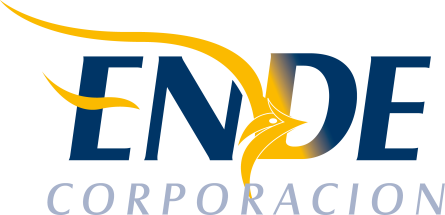 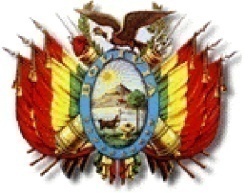                          ESTADO PLURINACIONAL DE BOLIVIAEMPRESA NACIONAL DE ELECTRICIDAD - ENDEINVITACIÓN A PRESENTAR EXPRESIONES DE INTERÉS La Empresa Nacional de Electricidad - ENDE, invita públicamente a profesionales a presentar expresiones de interés del siguiente requerimiento:“PROFESIONAL NIVEL III – PGLC 5”CONTRATACIÓN DIRECTA CON PROCESO PREVIO: CDCPP-ENDE-2018-097	Encargado de atender consultas vía correo electrónico:	Ing. Daniela Maldonado Torrico 	e-mail: daniela.maldonado@ende.boORGANISMO FINANCIADOR: RECURSOS PROPIOSDOCUMENTO DE EXPRESION DE INTERES: Los interesados podrán solicitar y obtener información sobre el presente requerimiento, a partir de hoy en la dirección y correo electrónico abajo descritos: 	Empresa Nacional de Electricidad	Calle Colombia Nº O- 655		  Cochabamba, Bolivia		  Horario de atención 8:30 a 12:30 y de 14:30 a 18:30		  Teléfono: (591 4) 4520317 – (591 4) 4520321		  Fax: (591 4) 4520318	Página Web: http://www.ende.bo/expresiones-de-interes/vigentes/	Encargado de entregar expresiones de interés:	Ing. Daniela Maldonado Torrico, e-mail daniela.maldonado@ende.bo PRESENTACIÓN DE EXPRESIONES DE INTERÉS: Deberán presentarse en las oficinas de ENDE - CORPORACION, ubicadas en la, calle Colombia Nº 655 zona central, de acuerdo al cronograma establecido en el proceso, en horas de oficina. Cochabamba, agosto de 2018